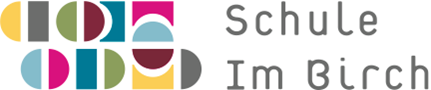 Bei einem Unfall Ihres Kindes während der Unterrichtszeit werden Sie angerufen. Um schnell handeln zu können, ist Ihre Zustimmung zum Vorgehen nötig. Bitte kreuzen Sie die gewünschte Variante an.	Wir holen unser Kind sofort ab und bringen es in ärztliche Behandlung.	Wir möchten, dass unser Kind den Verletzungen entsprechend unverzüglich ärztlich behandelt	wird und übernehmen auch allenfalls notwendige Transportkosten.Bei gravierenden Vorfällen wird der Sanitätsnotruf (Tel. 144) umgehend beigezogen.Ihre Angaben werden vertraulich behandelt und verbleiben in der Sekundarschule Im Birch.NotfallblattBitte senden Sie uns das ausgefüllte Formular bis am Dienstag 16. Juni 20 mit beigelegtem frankierten Antwortcouvert zurück. Sie finden eine bearbeitbare Version dieses Formular auf unsere Homepage für den Download.www.schulen-zuerich.ch/imbirch -> Downloads - > Formulare SekundarschuleAm Computer ausgefüllte Formulare erleichtern uns die Erfassung sehr. Herzlichen Dank Bitte senden Sie uns das ausgefüllte Formular bis am Dienstag 16. Juni 20 mit beigelegtem frankierten Antwortcouvert zurück. Sie finden eine bearbeitbare Version dieses Formular auf unsere Homepage für den Download.www.schulen-zuerich.ch/imbirch -> Downloads - > Formulare SekundarschuleAm Computer ausgefüllte Formulare erleichtern uns die Erfassung sehr. Herzlichen Dank Bitte senden Sie uns das ausgefüllte Formular bis am Dienstag 16. Juni 20 mit beigelegtem frankierten Antwortcouvert zurück. Sie finden eine bearbeitbare Version dieses Formular auf unsere Homepage für den Download.www.schulen-zuerich.ch/imbirch -> Downloads - > Formulare SekundarschuleAm Computer ausgefüllte Formulare erleichtern uns die Erfassung sehr. Herzlichen Dank Bitte senden Sie uns das ausgefüllte Formular bis am Dienstag 16. Juni 20 mit beigelegtem frankierten Antwortcouvert zurück. Sie finden eine bearbeitbare Version dieses Formular auf unsere Homepage für den Download.www.schulen-zuerich.ch/imbirch -> Downloads - > Formulare SekundarschuleAm Computer ausgefüllte Formulare erleichtern uns die Erfassung sehr. Herzlichen Dank Bitte senden Sie uns das ausgefüllte Formular bis am Dienstag 16. Juni 20 mit beigelegtem frankierten Antwortcouvert zurück. Sie finden eine bearbeitbare Version dieses Formular auf unsere Homepage für den Download.www.schulen-zuerich.ch/imbirch -> Downloads - > Formulare SekundarschuleAm Computer ausgefüllte Formulare erleichtern uns die Erfassung sehr. Herzlichen Dank Bitte senden Sie uns das ausgefüllte Formular bis am Dienstag 16. Juni 20 mit beigelegtem frankierten Antwortcouvert zurück. Sie finden eine bearbeitbare Version dieses Formular auf unsere Homepage für den Download.www.schulen-zuerich.ch/imbirch -> Downloads - > Formulare SekundarschuleAm Computer ausgefüllte Formulare erleichtern uns die Erfassung sehr. Herzlichen Dank Bitte senden Sie uns das ausgefüllte Formular bis am Dienstag 16. Juni 20 mit beigelegtem frankierten Antwortcouvert zurück. Sie finden eine bearbeitbare Version dieses Formular auf unsere Homepage für den Download.www.schulen-zuerich.ch/imbirch -> Downloads - > Formulare SekundarschuleAm Computer ausgefüllte Formulare erleichtern uns die Erfassung sehr. Herzlichen Dank Bitte senden Sie uns das ausgefüllte Formular bis am Dienstag 16. Juni 20 mit beigelegtem frankierten Antwortcouvert zurück. Sie finden eine bearbeitbare Version dieses Formular auf unsere Homepage für den Download.www.schulen-zuerich.ch/imbirch -> Downloads - > Formulare SekundarschuleAm Computer ausgefüllte Formulare erleichtern uns die Erfassung sehr. Herzlichen Dank Bitte senden Sie uns das ausgefüllte Formular bis am Dienstag 16. Juni 20 mit beigelegtem frankierten Antwortcouvert zurück. Sie finden eine bearbeitbare Version dieses Formular auf unsere Homepage für den Download.www.schulen-zuerich.ch/imbirch -> Downloads - > Formulare SekundarschuleAm Computer ausgefüllte Formulare erleichtern uns die Erfassung sehr. Herzlichen Dank Bitte senden Sie uns das ausgefüllte Formular bis am Dienstag 16. Juni 20 mit beigelegtem frankierten Antwortcouvert zurück. Sie finden eine bearbeitbare Version dieses Formular auf unsere Homepage für den Download.www.schulen-zuerich.ch/imbirch -> Downloads - > Formulare SekundarschuleAm Computer ausgefüllte Formulare erleichtern uns die Erfassung sehr. Herzlichen Dank Schüler/inVornameVornameNameNameGeschlecht weiblich weiblich     männlich     männlich     männlich     männlichKlasse / LehrpersonPersonalien GeburtsdatumNationalitätHeimatortUmgangsspracheMutterspracheReligion (freiwillige Angabe)        (freiwillige Angabe)        (freiwillige Angabe)        (freiwillige Angabe)        (freiwillige Angabe)        (freiwillige Angabe)        (freiwillige Angabe)        (freiwillige Angabe)        (freiwillige Angabe)        Konfession(freiwillige Angabe)        (freiwillige Angabe)        (freiwillige Angabe)        (freiwillige Angabe)        (freiwillige Angabe)        (freiwillige Angabe)        (freiwillige Angabe)        (freiwillige Angabe)        (freiwillige Angabe)        Privat Strasse und Nr.PLZ und WohnortTelefonTelefon mobilE-Mail PrivatGesundheit Gesundheit HausarztHausarztNameNameTelefonTelefonletzte Starrkrampf-Impfungletzte Starrkrampf-ImpfungDatumDatumKörperliche BeschwerdenKörperliche Beschwerden Nein Nein Ja,   welche?  Ja,   welche? Psychische ProblemePsychische Probleme Nein Nein Ja,   welche?  Ja,   welche? Allergien allgemeinAllergien allgemein Nein Nein Ja,   welche?  Ja,   welche? nimmt Medikamente einnimmt Medikamente ein Nein Nein Ja,   welche?  Ja,   welche? Einnahme wann?Einnahme wann?Einnahme wann?Einnahme wann?weitere Bemerkungenweitere BemerkungenVegetarier/inVegetarier/in Nein Nein Ja  Ja Schweinefleisch-VerzichtSchweinefleisch-Verzicht Nein Nein Ja JaLebensmittel-AllergieLebensmittel-Allergie Nein Nein Ja,   welche?  Ja,   welche? Lebensmittel-IntoleranzenLebensmittel-Intoleranzen Nein Nein Ja,   welche?  Ja,   welche? ElternMutterMutterMutterMutterMutterMutterMutterVaterVaterNameVornameStrasse, Nr.PLZ und WohnortTelefon Telefon mobilE-Mail PrivatE-Mail GeschäftDürfen wir Ihre E-Mail Adressen, im Falle einer längerdauernden speziellen Situation, wie in der Zeit rund um Corona, an das Schul- und Sportamt der Stadt Zürich (SSD) weitergeben? Dass Schulamt würde dann die Adressen verwenden um zentrale Informationen an alle Eltern zu versenden. Dürfen wir Ihre E-Mail Adressen, im Falle einer längerdauernden speziellen Situation, wie in der Zeit rund um Corona, an das Schul- und Sportamt der Stadt Zürich (SSD) weitergeben? Dass Schulamt würde dann die Adressen verwenden um zentrale Informationen an alle Eltern zu versenden. Dürfen wir Ihre E-Mail Adressen, im Falle einer längerdauernden speziellen Situation, wie in der Zeit rund um Corona, an das Schul- und Sportamt der Stadt Zürich (SSD) weitergeben? Dass Schulamt würde dann die Adressen verwenden um zentrale Informationen an alle Eltern zu versenden. Dürfen wir Ihre E-Mail Adressen, im Falle einer längerdauernden speziellen Situation, wie in der Zeit rund um Corona, an das Schul- und Sportamt der Stadt Zürich (SSD) weitergeben? Dass Schulamt würde dann die Adressen verwenden um zentrale Informationen an alle Eltern zu versenden. Dürfen wir Ihre E-Mail Adressen, im Falle einer längerdauernden speziellen Situation, wie in der Zeit rund um Corona, an das Schul- und Sportamt der Stadt Zürich (SSD) weitergeben? Dass Schulamt würde dann die Adressen verwenden um zentrale Informationen an alle Eltern zu versenden. Dürfen wir Ihre E-Mail Adressen, im Falle einer längerdauernden speziellen Situation, wie in der Zeit rund um Corona, an das Schul- und Sportamt der Stadt Zürich (SSD) weitergeben? Dass Schulamt würde dann die Adressen verwenden um zentrale Informationen an alle Eltern zu versenden. Dürfen wir Ihre E-Mail Adressen, im Falle einer längerdauernden speziellen Situation, wie in der Zeit rund um Corona, an das Schul- und Sportamt der Stadt Zürich (SSD) weitergeben? Dass Schulamt würde dann die Adressen verwenden um zentrale Informationen an alle Eltern zu versenden. Dürfen wir Ihre E-Mail Adressen, im Falle einer längerdauernden speziellen Situation, wie in der Zeit rund um Corona, an das Schul- und Sportamt der Stadt Zürich (SSD) weitergeben? Dass Schulamt würde dann die Adressen verwenden um zentrale Informationen an alle Eltern zu versenden. Dürfen wir Ihre E-Mail Adressen, im Falle einer längerdauernden speziellen Situation, wie in der Zeit rund um Corona, an das Schul- und Sportamt der Stadt Zürich (SSD) weitergeben? Dass Schulamt würde dann die Adressen verwenden um zentrale Informationen an alle Eltern zu versenden. Dürfen wir Ihre E-Mail Adressen, im Falle einer längerdauernden speziellen Situation, wie in der Zeit rund um Corona, an das Schul- und Sportamt der Stadt Zürich (SSD) weitergeben? Dass Schulamt würde dann die Adressen verwenden um zentrale Informationen an alle Eltern zu versenden. E-Mail an SSD? Ja Ja Ja Ja Nein Nein Nein Ja NeinDatumUnterschrift/en 